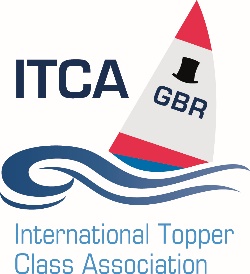 Topper Southern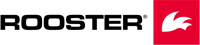        Traveller Series                 2022Organised by ITCA (GBR) Southern AreaNOTICE OF SERIES1 RULES 1.1 The series will be governed by the rules as defined in The Racing Rules of Sailing and the prescriptions of ITCA (GBR). 1.2 The rules governing each event in the series will be specified in the Notice of Race and Sailing Instructions published for each event (taking precedence over this Notice of Series if there is any conflict). 1.3 Competitors should note that the ITCA implements the RYA Racing Charter and that they will be expected to sail in compliance with it. The charter can be found at the front of the RYA edition of the Racing Rules of Sailing 2021-2024 (the yellow pages after the definitions), or on the RYA website at RYA Racing Charter 2 SERIES EVENTS 2.1 The Summer series will consist of the following events: 2.2 The Autumn series will consist of the following events: 3 ELIGIBILITY AND ENTRY 3.1 The series is open to sailors sailing an International Topper class dinghy with a 6.4, 5.3 or 4.2 sail and who are members of a National Topper Class Association, paid up members of the host club may enter any of the events. Non-members, who are not host club members, may pay a temporary weekend membership of the Association for £5 at registration. 3.2 To enable a sailor to get a result in the Summer or Autumn series the sailor must members of a National Topper Class Association (https://www.itca-gbr.co.uk/membership) and sailed in at least 2 events per series and must register for each series and pay a notional £5 fee per series, (this covers the cost of prizes and the end of the series).4 SCORING 4.1 For the purpose of scoring the series (6.4 or 5.3 or 4.2), a competitor’s score for each event (‘event score’) will be points equal to their position in the overall results for the 6.4 or 5.3 or 4.2 class at the event. 4.2 When a competitor does not enter or register at an event, their event score for that event will be one more than the largest registered entry at any of the series events. 4.3 For the Summer Series each competitor’s series score will be the total of their event scores excluding their two worst event scores. 4.4 For the Autumn Series each competitor’s series score will be the total of their event scores excluding their worst event score.4.5 The competitor with the lowest series score wins and others will be ranked accordingly. 4.6 RRS A8 will be used to break series ties, replacing “boat” with “competitor” and “race” with “event”.4.7 The overall winner of the combined 6.4, 5.3 and 4.2 Traveller 2020 will be based on the combined series position in the Summer and Autumn series.  In the event of a tie the result in the Area Championships will be used to break any series tie.5 SERIES PRIZES 5.1 Series prizes (for both Summer and Autumn series) will be awarded to the first, second and third (depending on number of entrants) ranked competitors overall in both 5.3 and 4.2 class 5.2 Additional prizes may be awarded at the discretion of ITCA (GBR) and the sponsors. 6 FURTHER INFORMATION 6.1 For further information please contact the following e-mail address – Southern Area Rep - arearep.southern@itca-gbr.co.uk Summer SeriesSummer SeriesSummer SeriesSummer SeriesSummer SeriesTraining on SaturdaySouthern Traveller Summer 127th Mar 22Spinnaker SCYesSouthern Traveller Summer 224th Apr 22Bosham SCYesSouthern Traveller Summer 3 8th May 22Itchenor SCYesSouthern Traveller Summer 428th May 22Hamble River SCYesSouthern Traveller Summer 5 & RYA Junior Championships18th – 19th Jun 22Weymouth & Portland National Sailing AcademyNoIt is planned that RYA Junior Championships to be part of the Traveller Series (might not be part of 4.2 Series) Primary Indicator for RYA RTGSouthern Super South Traveller 2 day Summer 62nd 3rd July 22TBCNoJoint Traveller with South West & South EastSouthern Traveller Summer 717th Jul 22Stokes Bay SCYesEnd of Summer SeriesAutumn SeriesAutumn SeriesAutumn SeriesAutumn SeriesAutumn SeriesSouthern Traveller Autumn 111th Sept 22Hill Head SCYesSecondary Indicator for RYA RTGSouthern Traveller Autumn 225th Sept 22Portchester SCYesSouthern Traveller Autumn 32nd Oct 22Oxford SCYesSouthern Traveller Autumn 4 & Area Championships15th 16th Oct 22Warsash SCNo2 day event with evening event Sat Night end of season do